										9Na podlagi 49. člena Odloka o oskrbi s pitno vodo (Uradni list RS, št. 42/14), prvega odstavka 5. člena Uredbe o metodologiji za oblikovanje cen storitev obveznih občinskih gospodarskih javnih služb varstva okolja (Uradni list RS, št. 87/12, 109/12, 76/17, 78/19 in 44/22 – ZVO-2) in 19. člena Statuta Mestne občine Nova Gorica (Uradni list RS, št. 13/12, 18/17 in 18/19) je Mestni svet Mestne občine Nova Gorica na seji dne _________________ sprejel naslednjiS K L E P1.Mestni svet Mestne občine Nova Gorica potrjuje cene gospodarske javne službe oskrbe s pitno vodo, ki jih je z Elaboratom o oblikovanju cen storitev javne službe oskrbe s pitno vodo, januar 2023, predlagal izvajalec gospodarske javne službe Vodovodi in kanalizacija Nova Gorica d.d..2.Cena storitve gospodarske javne službe oskrbe s pitno vodo – vodarina znaša 1,1915 eur/m3 (brez DDV).3.Cena uporabe javne infrastrukture (omrežnina) za oskrbo s pitno vodo (brez DDV) je:4.Z dnem uveljavitve tega sklepa preneha veljati Sklep št. 354-20/2021-8 z dne 6. 7. 2021, ki pa se uporablja do pričetka uporabe tega sklepa.5.Ta sklep prične veljati naslednji dan po objavi v Uradnem listu Republike Slovenije, uporablja pa se od 1. 3. 2023 dalje.Številka: 354-16/2023					       Samo TurelNova Gorica,							          ŽUPANŠtevilka: 354-16/2023-3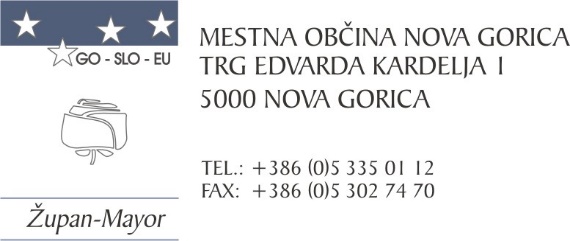 Nova Gorica, dne 2. februarja 2023O B R A Z L O Ž I T E VUredba o metodologiji za oblikovanje cen storitev obveznih občinskih gospodarskih javnih služb varstva okolja (Uradni list RS, št. 87/12, 109/12, 76/17, 78/19 in 44/22 – ZVO-2, v nadaljevanju: Uredba) v prvem odstavku 5. člena določa, da ceno storitve predlaga izvajalec javne službe z elaboratom o oblikovanju cene izvajanja storitev javne službe in jo predloži pristojnemu občinskemu organu v potrditev. Enako določa 49. člen Odloka o oskrbi s pitno vodo v Mestni občini Nova Gorica (Uradni list RS, št. 42/14). V skladu z navedeno Uredbo je cena oskrbe s pitno vodo sestavljena iz omrežnine, ki se zaračunava glede na premer vodomera ter vodarine, ki se zaračunava glede na porabo pitne vode. V omrežnini so zajeti stroški najema (amortizacije) javne infrastrukture, zavarovanja infrastrukture, stroški odškodnin, ki vključujejo odškodnine za služnost, povzročeno škodo, povezano z gradnjo, obnovo in vzdrževanjem infrastrukture javne službe, stroški obnove in vzdrževanja priključkov na javni vodovod, stroški nadomestil za zmanjšanje dohodka iz kmetijske dejavnosti ter plačilo vodnih pravic ter odhodki financiranja v okviru stroškov omrežnine. Cena omrežnine je odvisna od dimenzije obračunskega vodomera in oblikovana v EUR na priključek na mesec. Vodarina je tisti del cene, ki krije stroške opravljanja javne službe. Med stroške izvajanja javne službe spadajo vsi neposredni ter posredni stroški, ki jih je mogoče povezati z opravljanjem storitve javne službe v skladu z določili Uredbe ter Slovenskih računovodskih standardov. Cena vodarine je določena v EUR/m3 porabljene vode.Predlagana cena vodarine je za 0,3535 EUR/m3 višja od veljavne, kar je predvsem posledica višjih cen energentov in materialov, predvsem bistveno višje cene električne energije. Zaradi subvencije, ki jo je javno podjetje pridobilo na podlagi Zakona o pomoči gospodarstvu zaradi visokih povišanj cen električne energije in zemeljskega plina (Uradni list RS, št. 117/22, 133/22), oziroma jo bo prejelo na podlagi Zakona o pomoči gospodarstvu za omilitev posledic energetske krize (Uradni list RS, št. 163/22), se predračunski stroški niso povišali za toliko kot je bilo sprva predvideno konec lanskega leta.Predlagana cena omrežnine je za 0,5811 EUR višja od trenutno veljavne, glavni razlog za zvišanje omrežnine pa je v aktiviranju osnovnih sredstev in povišanju stroškov materiala za potrebe vzdrževanja priključkov in menjave števcev. V predlagano ceno je vključen tudi še neizveden del poračuna za obdobje od leta 2016 do vključno 2019 ter poračun za leti 2020, 2021, upoštevaje oceno za leto 2022. Elaborat predvideva, da se bo celoten poračun izvedel v obdobju treh let.Mestnemu svetu Mestne občine Nova Gorica predlagamo, da predloženi sklep obravnava in sprejme.Martina Remec Pečenko						      Samo TurelVodja Oddelka za gospodarstvo 					          ŽUPANin gospodarske javne službePRILOGA: Elaborat o oblikovanju cen storitev javne službe oskrbe s pitno vodo, predračun 2023, Mestna občina Nova Gorica, januar 2023Premer vodomeraFaktor omrežnineCena na vodomer na mesec v evrihDN ≤ 2016,930320 < DN < 40320,790940 ≤ DN < 501069,303050 ≤ DN < 6515103,954565 ≤ DN < 8030207,909080 ≤ DN < 10050346,5150100 ≤ DN < 150100693,0300150 ≤ DN2001.386,0600